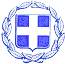 ΕΛΛΗΝΙΚΗ  ΔΗΜΟΚΡΑΤΙΑ                ΝΟΜΟΣ  ΒΟΙΩΤΙΑΣ                                                                                        Λιβαδειά     15 /03/2024           ΔΗΜΟΣ  ΛΕΒΑΔΕΩΝ                                                                                      Αρ. Πρωτ. :4954 ΤΜ. ΥΠΟΣΤΗΡΙΞΗΣ ΠΟΛΙΤΙΚΩΝ ΟΡΓΑΝΩΝΤαχ. Δ/νση : Πλατεία Λάμπρου Κατσώνη Τ.Κ.  32 131  ΛΙΒΑΔΕΙΑ Πληροφορίες :Κασσάρα ΓεωργίαΤηλέφωνο   : 22613 50817EMAIL :gkasara@livadia.gr ΠΡΟΣΚΛΗΣΗ    ΠΡΟΣ: Τα Τακτικά Μέλη της Δημοτικής  Επιτροπής Δήμου Λεβαδέων1.Τουμαρά Βασίλειο2.Αγνιάδη Παναγιώτη3.Καλλιαντάση Χρήστο4.Παπαβασιλείου Αικατερίνη5.Μίχα Δημήτριο6.Ταγκαλέγκα ΙωάννηKOINOΠΟΙΗΣΗ:  Αναπληρωματικά Μέλη της Δημοτικής  Επιτροπής Δήμου Λεβαδέων1. Καφρίτσα Δημήτριο2.Πολυτάρχου Λουκά3.Τζουβάρα Νικόλαο4.Τόλια Δημήτριο5.Δήμου Ιωάννη6.Σαγιάννη  Μιχαήλ     Καλείται  επίσης ο κύριος Αρκουμάνης   Πέτρος  - Δημοτικός  Σύμβουλος  Μειοψηφίας της Δημοτικής Παράταξης ΛΑΪΚΗ ΣΥΣΠΕΙΡΩΣΗ, δυνάμει της 6/2024  Απόφασης του Δημοτικού Συμβουλίου.         Με την παρούσα σας προσκαλούμε σε συνεδρίαση της Δημοτικής Επιτροπής ,  που θα πραγματοποιηθεί  19η   Μαρτίου   , ημέρα  Τρίτη   και  ώρα  13.30 στην αίθουσα συνεδριάσεων του Δημοτικού Συμβουλίου  Λεβαδέων στο Παλαιό Δημαρχείο – Πλατεία Εθνικής Αντίστασης σε εφαρμογή των διατάξεων :       α) Των  διατάξεων του άρθρου 75 του Ν. 3852/2010 όπως αυτό αντικαταστάθηκε από το άρθρο 77 του Ν. 4555/2018.β)Των  διατάξεων του  άρθρου 74Α παρ. 1 του Ν. 3852/2010 όπως αυτό τροποποιήθηκε από το άρθρο 9 του Ν. 5056/2023 - Αρμοδιότητες Δημοτικής ΕπιτροπήςΣε περίπτωση απουσίας των τακτικών μελών , παρακαλείσθε να ενημερώσετε εγκαίρως τη γραμματεία της Δημοτικής Επιτροπής στο τηλέφωνο  2261350817  προκειμένου να προσκληθεί αναπληρωματικό μέλος.Τα θέματα της ημερήσιας διάταξης είναι:Τροποποίηση Τεχνικού Προγράμματος Εκτελεστέων Έργων έτους 2024.Υποχρεωτική Αναμόρφωση και ΟΠΔ έτους 2024.Έγκριση 2ου πρακτικού αξιολόγησης οικονομικών προσφορών και 3ου πρακτικού          αξιολόγησης δικαιολογητικών κατακύρωσης του ανοικτού ηλεκτρονικού διαγωνισμού            «άνω των ορίων» με τίτλο : «Ενίσχυση Μικροκινητικότητας στο Δήμο Λεβαδέων»Εξειδίκευση πίστωσης ποσού 40.260,00€   για αμοιβές παροχής υπηρεσιών για εργαστήρια πολιτικών ένταξης για μετανάστες και υπηκόους τρίτων χωρών – Πρόγραμμα «MUST A Lab».Έγκριση 1ου Ανακεφαλαιωτικού Πίνακα και 1ου  ΠΚΤΝΜΕ του έργου : «ΚΑΤΑΣΚΕΥΗ ΠΡΑΣΙΝΟΥ ΣΗΜΕΙΟΥ».Γνωμοδότηση επί τροποποίησης του ρυμοτομικού σχεδίου Λιβαδειάς στην πινακίδα 10Ν και 3Ν για τον καθορισμό τμήματος της οδού Έρκυνας ανατολικά του ομώνυμου ποταμού μεταξύ των οδών Δημάρχου Χρ. Παλαιολόγου (πρώην Αισχύλου) και Αριστοφάνους και μεταξύ των ΚΧ 480 και ΟΤ467 καθώς και του τμήματος μεταξύ των οδών Θουκιδίδου και Ξενοφώντος μεταξύ των ΚΧ485 και ΟΤ465 ως πεζόδρομος΄Εγκριση κίνησης υπηρεσιακού οχήματος εκτός ορίων Δήμου Λεβαδέων.                                          Ο ΠΡΟΕΔΡΟΣ ΤΗΣ ΔΗΜΟΤΙΚΗΣ  ΕΠΙΤΡΟΠΗΣ                                                              ΔΗΜΗΤΡΙΟΣ  Κ. ΚΑΡΑΜΑΝΗΣ                                                          ΔΗΜΑΡΧΟΣ ΛΕΒΑΔΕΩΝ 